Bildung Unzensiert 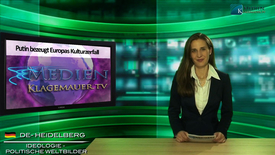 Putin bezeugt Europas Kulturverfall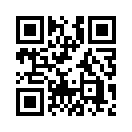 Zwei Kurzdokumentarfilme, die man sich nicht entgehen lassen sollte: 1. Putin erklärt Kriegsprovokation durch die USA in Syrien und beweist logisch...Zwei Kurzdokumentarfilme, die man sich nicht entgehen lassen sollte: 1. Putin erklärt Kriegsprovokation durch die USA in Syrien und beweist logisch, warum die Giftgasanschläge unmöglich von der Regierung Syriens ausgegangen sein können. Im 2. Film: Putins Stellungnahme zum westlichen Wertezerfall und Russlands Vorsatz, sich künftig christlichen Werten zuzuwenden. Weiter deckte Putin auch den Hintergrund der ersten Sowjetregierung auf, die seiner Meinung nach „von einer falschen Ideologie geleitet wurde“. Sind die folgenden Zitate nun „Antisemitismus“ oder historische Tatsachen?von OriginaltextQuellen:http://www.youtube.com/watch?v=J5lGXClbzrM&amp;hd=1http://www.youtube.com/watch?v=iuVgFfSWfDg&amp;hd=1Das könnte Sie auch interessieren:#Russland - www.kla.tv/Russland

#WladimirPutin - www.kla.tv/WladimirPutin

#BildungUnzensiert - UNZENSIERT - www.kla.tv/BildungUnzensiertKla.TV – Die anderen Nachrichten ... frei – unabhängig – unzensiert ...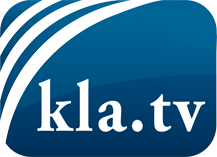 was die Medien nicht verschweigen sollten ...wenig Gehörtes vom Volk, für das Volk ...tägliche News ab 19:45 Uhr auf www.kla.tvDranbleiben lohnt sich!Kostenloses Abonnement mit wöchentlichen News per E-Mail erhalten Sie unter: www.kla.tv/aboSicherheitshinweis:Gegenstimmen werden leider immer weiter zensiert und unterdrückt. Solange wir nicht gemäß den Interessen und Ideologien der Systempresse berichten, müssen wir jederzeit damit rechnen, dass Vorwände gesucht werden, um Kla.TV zu sperren oder zu schaden.Vernetzen Sie sich darum heute noch internetunabhängig!
Klicken Sie hier: www.kla.tv/vernetzungLizenz:    Creative Commons-Lizenz mit Namensnennung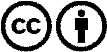 Verbreitung und Wiederaufbereitung ist mit Namensnennung erwünscht! Das Material darf jedoch nicht aus dem Kontext gerissen präsentiert werden. Mit öffentlichen Geldern (GEZ, Serafe, GIS, ...) finanzierte Institutionen ist die Verwendung ohne Rückfrage untersagt. Verstöße können strafrechtlich verfolgt werden.